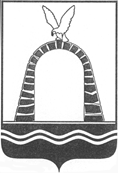 АДМИНИСТРАЦИЯ ГОРОДА БАТАЙСКАПОСТАНОВЛЕНИЕ23.05.2019 г.		                            № 874 		                                                  г. БатайскРуководствуясь Федеральными законами от 14.11.2002 № 161-ФЗ «О государст-венных и муниципальных унитарных предприятиях», от  06.10.2003 № 131-ФЗ «Об общих принципах организации местного самоуправления в Российской Федерации», Гражданским кодексом Российской Федерации, Положением о Комитете по управлению имуществом города Батайска, утвержденным решением Батайской городской Думы от 28.02.2018 № 251 (в редакции от 26.12.2018 № 330), в соответствии с Уставом муниципального образования «Город Батайск»ПОСТАНОВЛЯЮ: Внести в постановление Администрации города Батайска от 31.10.2017 № 1892 «О порядке утверждения устава муниципального предприятия муниципального образования  «Город Батайск», следующие изменения:- пункт 6 приложения 1 изложить в следующей редакции:«6. Устав муниципального предприятия, внесение изменений, дополнений к нему утверждаются приказом Комитета по управлению имуществом города Батайска. При этом на титульном листе Устава Предприятия делается отметка о том, что Устав утвержден приказом Комитета по управлению имуществом города Батайска с указанием номера и даты приказа.»;- пункты 10, 11 приложения 1: – исключить;- пункт 2.2 приложения 2 изложить в следующей редакции: «2.2. Собственником имущества и учредителем Предприятия является муниципальное образование «Город Батайск» (далее - Собственник). Функции и полномочия собственника имущества и учредителя Предприятия от имени муниципального образования «Город Батайск» осуществляет Комитет по управлению имуществом города Батайска.».Настоящее постановление вступает в силу со дня его официального опубликования.Контроль за выполнением настоящего  постановления оставляю за собой.И.о. главы администрациигорода Батайска 					   	                      А.Н. ВилковО внесении изменений в постановление Администрации города Батайска от  31.10.2017 №1892 Постановления вноситКомитет по управлениюимуществом города Батайска